ระเบียบวาระการประชุมคณะกรรมการบริหารงานจังหวัดแบบบูรณาการจังหวัดอ่างทอง (ก.บ.จ.อท.)ครั้งที่ 10/2562วันพฤหัสบดีที่ 14 พฤศจิกายน 2562 เวลา 15.00 น. ณ ห้องประชุมวิเศษชัยชาญ ชั้น ๒ ศาลากลางจังหวัดอ่างทอง 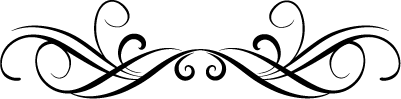 ระเบียบวาระที่ ๑	เรื่องที่ประธานแจ้งที่ประชุมทราบ             ระเบียบวาระที่ ๒	เรื่องรับรองรายงานการประชุมรับรองรายงานการประชุม ก.บ.จ.จังหวัดอ่างทอง ครั้งที่ 9/2562 เมื่อวันอังคารที่ 24 กันยายน 2562  ระเบียบวาระที่ 3	เรื่องเพื่อทราบ					-ระเบียบวาระที่ 4	เรื่องเพื่อพิจาณาขอความเห็นชอบปรับแผนงาน/โครงการการพัฒนาจังหวัดแบบบูรณาการ ประจำปีงบประมาณ พ.ศ. 2563ระเบียบวาระที่ 5	เรื่องอื่นๆ (ถ้ามี)